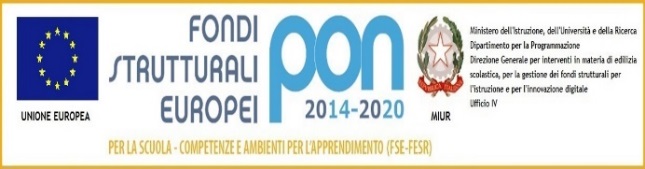 MINISTERO DELL’ISTRUZIONE UFFICIO SCOLASTICO REGIONALE PER IL LAZIOISTITUTO COMPRENSIVO “ANTONIO DE CURTIS”Via dellaTenuta di Torrenova, 130 - 00133 ROMA 062022705 - cod.mec. RMIC85200L – cod. fisc. 97020470585www.icdecurtis.edu.ite-mail: rmic85200l@istruzione.itRMIC85200L@PEC.ISTRUZIONE.ITMODULO ALLEGATO 2 COMUNICAZIONEASSENZEAl DirigenteScolasticoAi ReferentiCovidIl sottoscritto.............................................................................................. genitoredi ................................................................................. nato a .................................. il ........................ appartenenteclasse..............sez…………plesso……………………………………………………COMUNICA CHEl'assenza del/la proprio/a figlio/a per il periodo da ____/____/____ al ___/___/___è causata da motivi di salute, in particolare❏Aumentodellatemperaturacorporea al di sopra di 37,5°C o un sintomocompatibile con COVID-19 (insorgenza dei primisintomi il ___/___/	)❏Poichécasoconfermato di COVID-19❏QuarantenadispostadalleautoritàsanitarieDichiarainoltreche il test diagnostico (tampone) per sospetto COVID-19 ❏non è statoprescritto❏è statoprescritto, ma non ancoraeffettuato❏è statoeffettuato in data ___/___/____, ma l'esito non è statoancoracomunicato❏è statoeffettuato in data ___/___/____, con esito	l'ultimogiorno in cui ha frequentatoilocaliscolastici è stato il ___/___/_____.RiferimentiPediatra di libera scelta / Medico di baseCognome.....................................................................................Nome.............................................................................. ...Numerodi telefono...............................................................................Data 								Firma